										     TARİH:30.01.2022										         REVİZYON NO:01                          TEKNİK BİLGİ FORMU                                         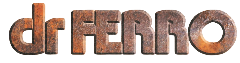 FM.273DR.FERRO DTM HAMMERTONE KLASİK SERİMetal üzerine direk uygulanabilen fitalik reçine kombinasyonlu antikorrozif pigment karışımı içeren hızlı kuruyan , solvent bazlı hammerton desenli bir sonkat boyadır. Dr Ferro Hammerton boya , tek bileşenli hava kurumalı hem dekoratif hem korozyon dayanımlı bir boyadır. Bağlayıcı ve uygun pigment kombinasyonu sayesinde hafif ve orta atmosferik koşullara karşı koruma sağlar. Yapı çelikleri, pik demir, makine, bahçe mobilyası ve bank, asansör, demir parmaklık gibi metal ve galvanize metalleri boyama işlemlerinde kullanılır.Boya işlemine başlanmadan önce yüzeyi kir,toz,yağ ve tabaka halinde olabilecek pastan uygun bir yöntem (zımparalama,kumlama veya solventle temizleme) kullanarak temizleyiniz. Yeni boyanacak yüzeyleri temizleme solventi kullanarak üzerindeki yağ tabakasından arındırınız.Uygulamaya başlamadan önce kutuyu iyice karıştırınız. İlk kat boyama işlemini takip eden maksimum 3 saat içinde ikinci uygulama yapılmalıdır. Boya tabancasıyla uygulama durumunda ise ağırlıkça %20 oranında 646 tiner ile  karıştırarak uygulama yapınız. Katlar arasında 15-20 dakika ara ile ince katlar şeklinde 3-4 kat uygulama yapılması önerilir. Boya tabancasının yüzeyden uzaklığı 15-20 cm ve hava basıncı 2 bar olmalıdır. İnceltme oranı ve uygulama koşulları ile boyanın desen boyutları değişiklik gösterebilir.     Minimum önerilen Yüzey hazırlığı: Demir ve Çelik Yüzeylerde: SSPC-SP2/ISO8501-1:2007 St2 Kullanmadan önce Güvenlik Bilgi Formunu okuyunuz.CST yayınlandığı teknik dökümanı değiştirme hakkına sahiptir. Daha fazla bilgi için teknik servis bölümü ile irtibata geçiniz.CST Kimya bu ürünün , standartlara uygun ve hatasız olarak üretildiğini garanti eder. Kanıtlanmış bir üretim hatası olması durumunda CST hatalı ürünü değiştirir veya ücreti iade eder.  Bunun haricinde hiçbir koşul altında CST garanti sağlamaz veya garanti belgesi oluşturmaz.Bu ürün bilgi föyünde yer alan bilgiler, spesifikasyonlar, talimatlar ve tavsiyeler, sadece kontrol altında veya spesifik olarak tanımlanmış koşullar altında yapılmış test sonuçlarına veya tecrübeye dayanmaktadır. Bunların, Ürünler'in kullanılmak istendiği gerçek hayat koşullarında da doğru, eksiksiz veya uygun olacağının test edilmesi sadece ve sadece Alıcı ve\veya Kullanıcı'ya aittir. Aksi belirtilmedikçe, ürünlerin yukarıda, sayfanın arkasında veya başka bir yerde tavsiye edildiği şekilde kullanılmasından dolayı meydana gelecek sonuçlardan, iş kazalarından veya doğrudan veya dolayı zarar ve ziyandan sorumluluğundan dolayı, ihmalden doğan sorumluluk da dahil olmak üzere ( ancak bununla sınırlı değildir ), hiçbir tazminat talebini kabul etmez ve Alıcı ve\veya Kullanıcıda tazminat taleplerinden feragat eder.Ürün bilgi föyleri, önceden bildirilmeden değiştirilebilir ve yayınlandıkları tarihten itibaren beş yıl sonra geçerliliklerini kaybederler.ÜRÜN TANIMIÜRÜN TEKNİK ÖZELLİKLERİBOYA FİLMİMetalik Parlak-ÇekiçlenmişBAĞLAYICI TİPİ               Özel Reçine KombinasyonuVİSKOZİTE95-100 KU Stormer  (25 °C)ÖZGÜL AĞIRLIK0,99-1,02  g/cm3 Renklerin içerğine göre değişkenlik gösterebilirKATI MADDE%55 (Ağırlıkça)%48 (Hacimce)PARLAMA NOKTASI21 °CISLAK FİLM KALINLIĞI µmMinimum 208/ Maksimum 312KURU FİLM KALINLIĞI µmMinimum 100/ Maksimum 150ÖNERİLEN m2 SARFİYATMinimum 5 / Maksimum 3,5TEORİK KAPLAMA ALANI m2/l13,7RAF ÖMRÜEn az 5yıl  kapağı açılmamış orijinal kutusundaDEPOLAMA SICAKLIĞIDirek güneş almayan iç mekanlarda 5°C ila 35°C arasında en uygundur.Donmaktan koruyunuz.UYGULAMA BİLGİLERİUygulama YöntemiHavasız Püskürtme   Basınç: min 170 barMeme ölçüsü: 0.015"-0.021 "İnceltme: Hacimce %10-15 arasında Ksilen, Endüstriyel tiner, Thinner 646FIRÇAFırça Türü: Naylon/Polyester veya Doğal Kıl Fırçaİnceltme: Hacimce %5-10 arasında Ksilen, Endüstriyel tiner, Thinner 646Havalı PüskürtmeBasınç: 1,8-2,2 barİnceltme: Hacimce %15-20 arasında Ksilen, Endüstriyel tiner, Thinner 646Belirtilen Film KalınlığıKatlar Arası Bekleme Süresimax: 3 saat 25°C ; 5 saat 10°CUygulama KoşullarıEn düşük 15 ºC- En Yüksek 35 ºCKuruma Koşulları                                                                      10 C              25 CKuruma süreleri ,sıcaklık ,bağıl nem ve film kalınlığına bağlı olarak değişebilir.YÜZEY HAZIRLIĞI İLAVE BİLGİLERKorozyon direnci100 mikron kuru film, Tip 2 A366 çelik panel, 1600 saat (8 yıl) ASTM B117 1973Darbe dayanımı100 mikron kuru film , 15cm (face) BS3900, E7 falling ball 15”/lb 7 günYapışma100 mikron kuru film ,  BS3900, E6 falling , 7 günUV dayanımıReçine içeriği, UV ışınlarına karşı  tebeşirlenme ve renk sararması yaparlar.SAĞLIK VE GÜVENLİKGARANTİ